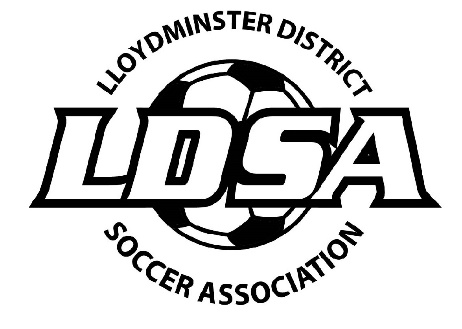 Lloydminster and District Adult Soccer 2017/18 Annual General MeetingMonday April 16, 2018 @ 7:00pmLakeland College – Alan Markin RoomCall to Order: 7:19pm- present were: Liz, Dana, Neomi, Roland, Khiraj, Amanda, Kevin, Juan, Mike, Tristan, Dominic, Opayemi,Introductions: Minutes of the 2016/17 AGM: Juan moved that the minutes be adopted as presented. Kevin seconded, Carried.Additions to the Agenda: no additionsPresident’s Report: Mike presented his report.  Juan moved the report be adopted as presented. Amanda seconded. Carried. (see attached)Financial Report: Amanda presented the financial reports which are up to date but not audited yet. Dana moved that the reports be adopted as presented. Neomi seconded. CarriedReports of Directors:Discipline: Juan reported that there were no cards given in Coed, a few yellows in Ladies’ and 3 reds in Men’s.  Kevin spoke briefly about Dagan’s behavior and Juan will look into the documentation. Liz moved that Juan’s report be adopted as presented.  Khiraj seconded. Carried.Referee: NAOld BusinessMap Grant 2017  - We received $1,912.00 and we bought pinneys. Ladies Outdoor League  - possible teams – LRUSP, Athletics, Dirtbaggers, Border Queens (over their performance bond) , Belles? Bandits?Changing the date of the AGM – 90 days after the fiscal year. LRUSP players to be addedLeagues concerns – imbalances in competition. Consideration of Amendments:Election of OfficersVice President: - Dana by acclamation Secretary: - LizDiscipline Director- JuanMember at Large 1yr Term (Barry Brown): - Member at Large 1yr Term (Femi Ogunlewe):Member at Large 1yr Term (Shelley Cooper):2018-19 MALs are: 1) Kevin for 2 yrs			   2) Jordyn for 2 yrs			   3) Femi for 1 yr			   4) Opay for 1 yr			   5) Roland for 1 yr			   6) Neomi for 2 yrsNew Business:2018 Map Grant – no one went to the 2018 SSA AGM so probably won’t get the grant.2018 Referee Course – have 7 participants and we need 102018 Ladies Spring League – went with 1 hour time slot Sunday nights and ran it like a drop in that you pay upfront. - $20 Referee Director – we will wait til after the ref course and see what we can arrange.Coed league – we will wait and see if any teams want in. Some discussion on how to get default money. Kevin moved that the team captain will be responsible for their teams performance bonds with the penalty that the captain/team will not be allowed to play again until fees are up to date in any league. Khiraj seconded. Carried. Amanda will post this on the website.Adjournment: Meeting adjourned at 8:36pm by Roland and Liz. 